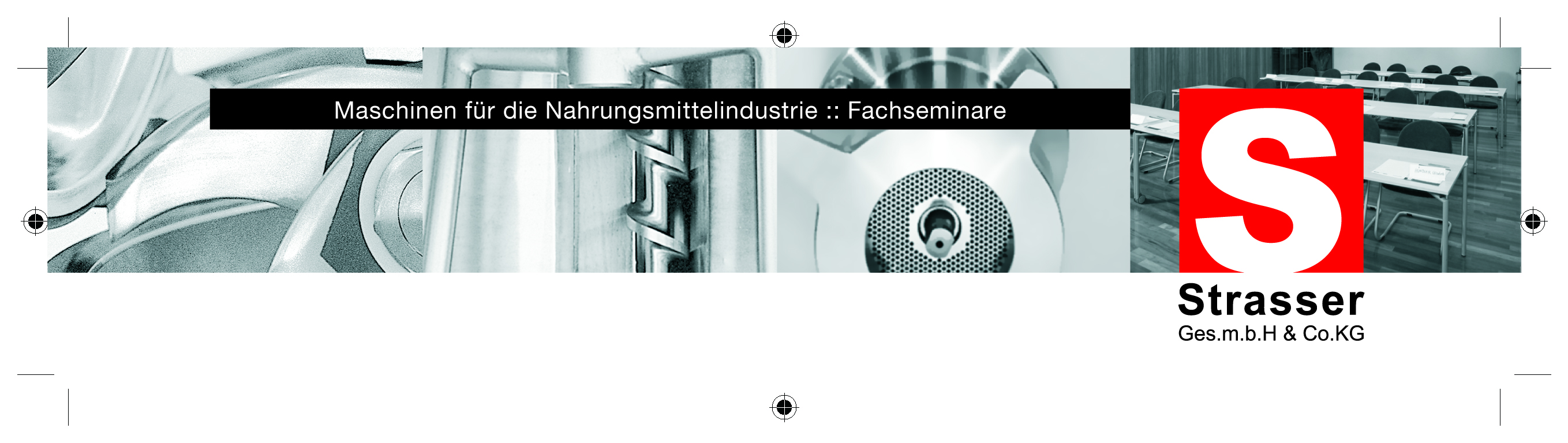 WIR SUCHEN :LEHRLING MECHATRONIK ( m/w )Abwechslungsreiche Tätigkeiten:Überholung, Service und Instandsetzung von Industriemaschinen*************************
Bewerbung an:office@strasser.co.at*************************